Инструкция по загрузке обработки выгрузки диспансерного учета «Загрузка обработки выгрузки данных диспансерного учета»Открыть раздел «Контроль исполнения» и в подразделе «Сервис» выбрать «Дополнительные обработки». Откроется окно «Дополнительные обработки (Раздел «Контроль исполнения»)».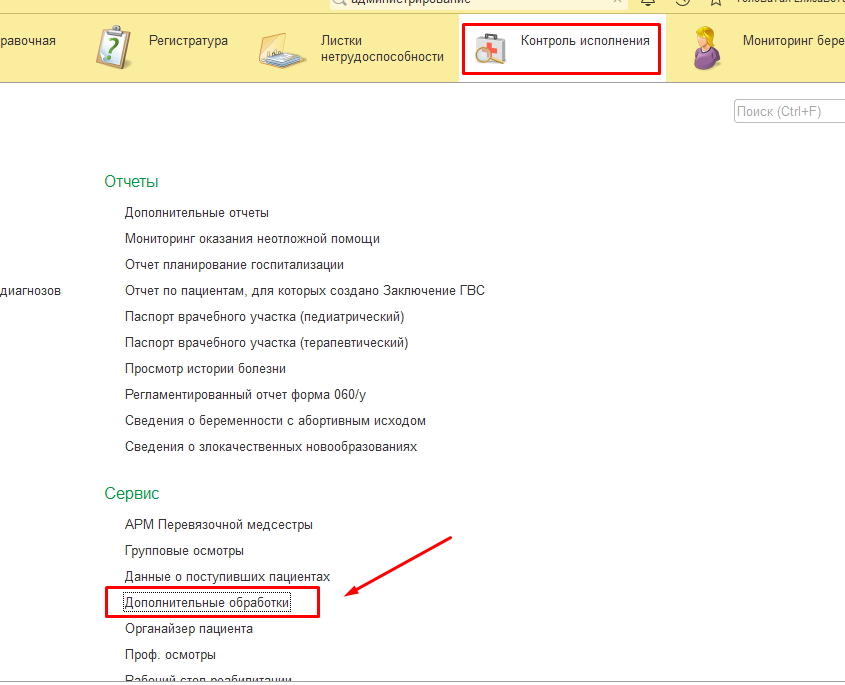 Рисунок 1В открывшемся окне нажать на кнопку «Настроить список». Откроется окно «Мои дополнительные обработки (Раздел «Контроль исполнения»)».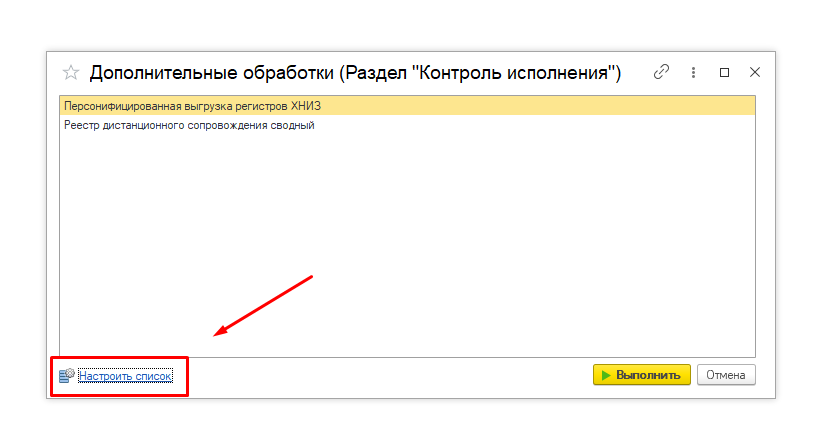 Рисунок 2В открывшемся окне установить отметку в поле «Выгрузка данных диспансерного учета версия 2» и нажать кнопку «ОК». Данная обработка будет добавлена в список «Дополнительные обработки (Раздел «Контроль исполнения»).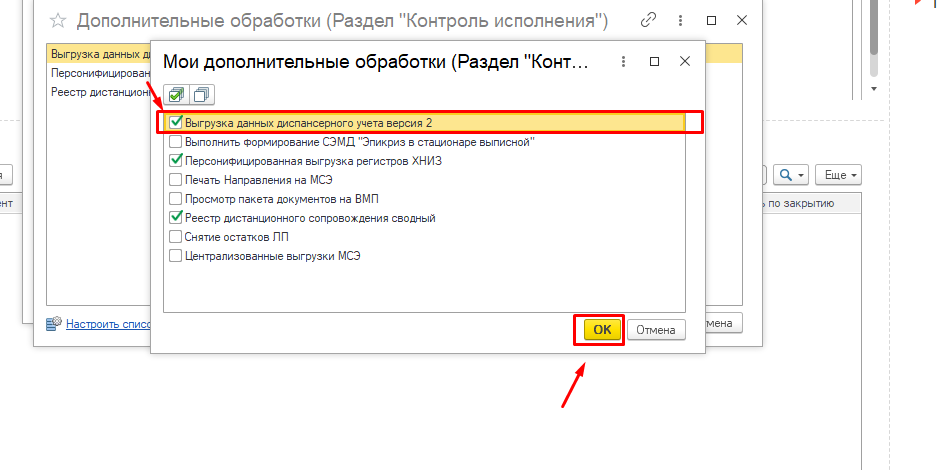 Рисунок 3